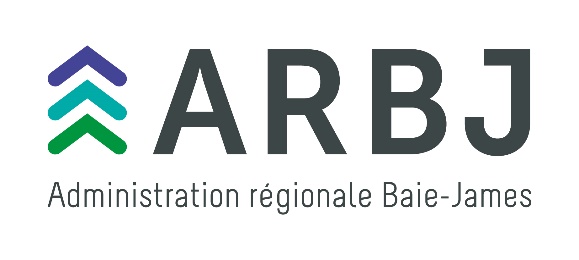 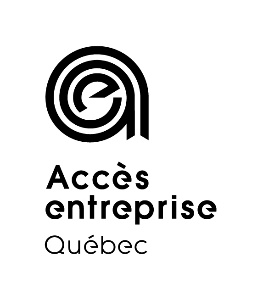 Ce document sert de guide de référencement et d’évaluation dans le cadre du travail de référencement des conseillers aux entreprises contribuant au déploiement du réseau Accès entreprise Québec (AEQ) à la Baie-James.Ce formulaire permet aux ressources de bien orienter les promoteurs et les partenaires de développement vers les services et programmes pertinents. Selon le promoteur, le type d’entreprise ou encore le type de projet, il se peut que vous ne puissiez pas répondre à toutes les questions. L’important est d’avoir le maximum d’informations possible afin de faciliter la recherche et le référencement.Attention!Ce document n’est pas un guide d’évaluation et ne constitue en aucun cas un plan d’affaires ou un formulaire de dépôt de projet pour un programme de l’ARBJ.Informations complémentairesFORMULAIRE DE RÉFÉRENCEMENT ET D’ÉVALUATIONLes conseillers aux entreprises sont à votre disposition pour répondre à toutes vos questions concernant le formulaire. N’hésitez pas à les contacter au 1 800 516-4111 ou à conseillersAEQ@arbj.ca.Note : Les champs avec * sont des informations essentielles afin de nous permettre de bien vous orienter.Renseignements sur le projetRenseignements sur le projetRenseignements sur le projetTitre du projet :Date de début du projet : Date de fin du projet :Nombre de promoteurs* :      Nom du (des) promoteur(s) :      Genre* :	Féminin	Masculin	AutreÊtes-vous* :	Minorité visible (diversité culturelle)	Groupe autochtoneÊtes-vous déjà propriétaire d’une entreprise (ou plus) dans le Nord-du-Québec?      Si oui, combien?      Groupe d’âge* :	18 à 39 ans	40 ans et plus	Autre      Recevez-vous des revenus de travail présentement* :	Oui	NonType de projet* :Type de projet* :Type de projet* :Secteur d’activité* :       Référence : https://www2.gouv.qc.ca/entreprises/portail/quebec/popupgrand?x=aideSecteursActivitesSecteur d’activité* :       Référence : https://www2.gouv.qc.ca/entreprises/portail/quebec/popupgrand?x=aideSecteursActivitesSecteur d’activité* :       Référence : https://www2.gouv.qc.ca/entreprises/portail/quebec/popupgrand?x=aideSecteursActivitesProduits et services offerts* :      Produits et services offerts* :      Produits et services offerts* :      Territoire(s) visé(s) par le projet* (cochez plus d’un au besoin)	Ensemble des villes et localités jamésiennesTerritoire(s) visé(s) par le projet* (cochez plus d’un au besoin)	Ensemble des villes et localités jamésiennesTerritoire(s) visé(s) par le projet* (cochez plus d’un au besoin)	Ensemble des villes et localités jamésiennes	Chapais	Chibougamau	Lebel-sur-Quévillon	Matagami	Radisson	Valcanton	Villebois	Autre :      	Radisson	Valcanton	Villebois	Autre :      Renseignement sur l’organisationRenseignement sur l’organisationNom de l’organisation :Numéro d’entreprise du Québec (NEQ) : Forme juridique de l’entreprise* (ou la forme souhaitée) : Référence : http://www.registreentreprises.gouv.qc.ca/fr/demarrer/differentes-formes-juridiques/default.aspx Forme juridique de l’entreprise* (ou la forme souhaitée) : Référence : http://www.registreentreprises.gouv.qc.ca/fr/demarrer/differentes-formes-juridiques/default.aspx Adresse de correspondance :      Adresse de correspondance :      Ville* :      Code postal :      Téléphone :      Courriel :      Renseignement sur la forme d’aide recherchéeForme d’aide recherchée*(il peut y en avoir plus d’une) :	Financement Si oui, combien?       $.Sous quelle forme (prêt, capital action, subvention)? Veuillez spécifier :      	Accompagnement (plan d’affaires, formation, recherche de financement, mentorat, etc.)Si oui, veuillez spécifier :      	Services professionnelsSi oui, veuillez spécifier (comptable, notaire, évaluateur, etc.) :      	Autres besoins :      Avez-vous déjà fait des démarches pour ce projet? Si oui, auprès de quel(s) organisme(s) (institution financière, organisme de développement ou autre)?Renseignements supplémentaires que vous jugez utiles ou pertinents